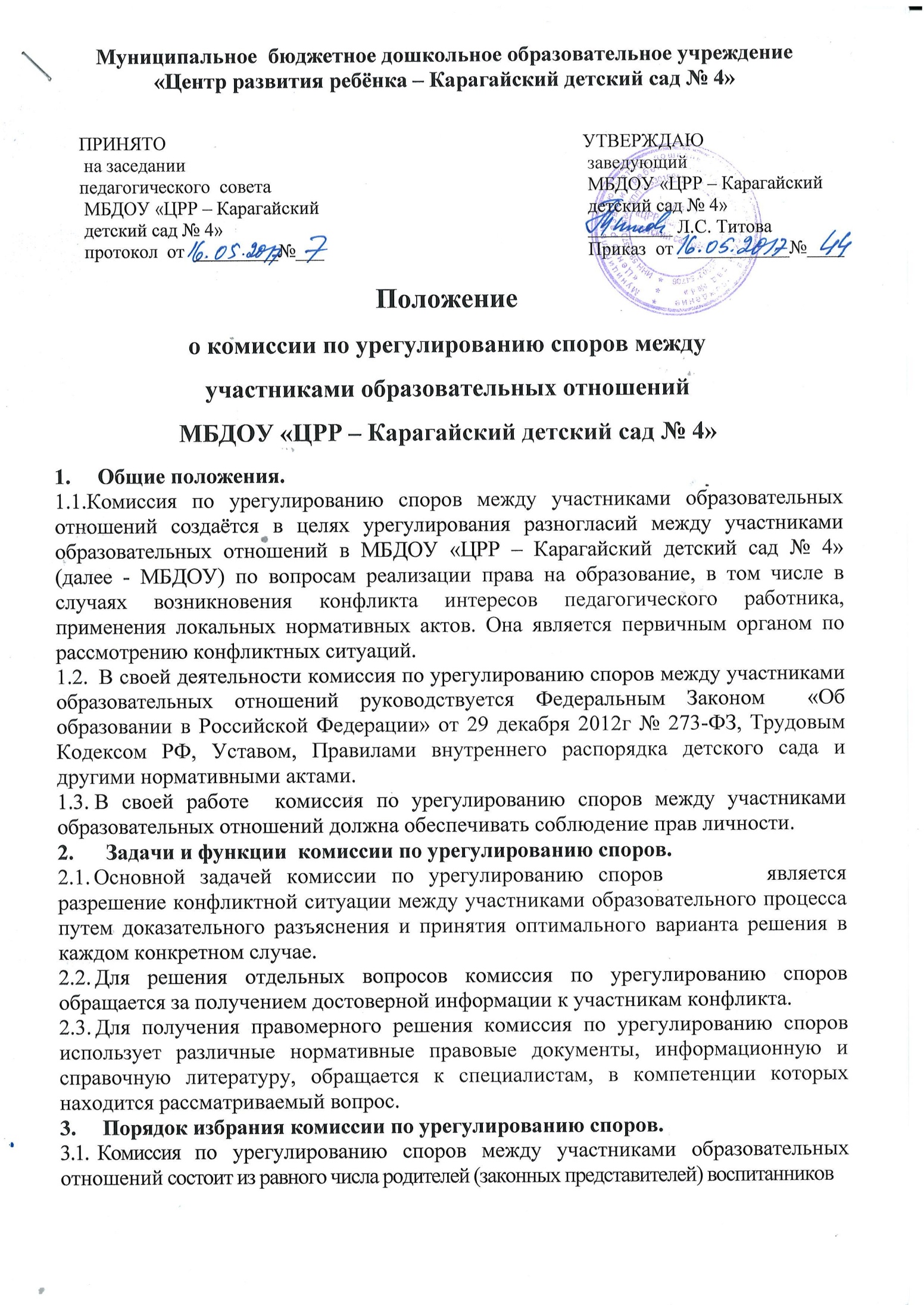 Муниципальное  бюджетное дошкольное образовательное учреждение«Центр развития ребёнка – Карагайский детский сад № 4»Положениео комиссии по урегулированию споров междуучастниками образовательных отношений МБДОУ «ЦРР – Карагайский детский сад № 4»1.     Общие положения.1.1.Комиссия по урегулированию споров между участниками образовательных отношений создаётся в целях урегулирования разногласий между участниками образовательных отношений в МБДОУ «ЦРР – Карагайский детский сад № 4»  (далее - МБДОУ) по вопросам реализации права на образование, в том числе в случаях возникновения конфликта интересов педагогического работника, применения локальных нормативных актов. Она является первичным органом по рассмотрению конфликтных ситуаций.1.2.  В своей деятельности комиссия по урегулированию споров между участниками образовательных отношений руководствуется Федеральным Законом  «Об образовании в Российской Федерации» от 29 декабря 2012г № 273-ФЗ, Трудовым Кодексом РФ, Уставом, Правилами внутреннего распорядка детского сада и другими нормативными актами.1.3. В своей работе  комиссия по урегулированию споров между участниками образовательных отношений должна обеспечивать соблюдение прав личности.2.      Задачи и функции  комиссии по урегулированию споров.        Основной задачей комиссии по урегулированию споров       является разрешение конфликтной ситуации между участниками образовательного процесса путем доказательного разъяснения и принятия оптимального варианта решения в каждом конкретном случае.Для решения отдельных вопросов комиссия по урегулированию споров       обращается за получением достоверной информации к участникам конфликта.Для получения правомерного решения комиссия по урегулированию споров       использует различные нормативные правовые документы, информационную и справочную литературу, обращается к специалистам, в компетенции которых находится рассматриваемый вопрос.3.     Порядок избрания комиссии по урегулированию споров.       3.1.  Комиссия по урегулированию споров между участниками образовательных отношений состоит из равного числа родителей (законных представителей) воспитанников ( 2 чел.) и  работников организации  (2 чел.)   3.2.   Избранными в состав комиссии по урегулированию споров между участниками образовательных отношений от работников организации считаются кандидатуры, получившие большинство голосов на общем собрании трудового коллектива.3.3.   Избранными в состав комиссии по урегулированию споров между участниками образовательных отношений от родительской общественности считаются кандидаты, получившие большинство голосов на заседании   Совета родителей.3.4.  Утверждение членов комиссии и назначение ее председателя оформляются приказом по МБДОУ. Комиссия по урегулированию споров между участниками образовательных отношений из своего состава избирает председателя, заместителя и секретаря.3.5.  Срок полномочий  комиссии по урегулированию споров между участниками образовательных отношений составляет 1 год. 4.       Деятельность  комиссии по урегулированию споров.4.1.Работу комиссии  по урегулированию споров организует председатель комиссии. Председатель комиссии: - принимает заявления в письменной форме от участников образовательного процесса; - выдает заявителю в письменном виде, в течение 2 дней с момента  принятия  решение комиссии по урегулированию споров между участниками образовательных отношений;4.2.   Комиссия по урегулированию споров между участниками образовательных отношений собирается в случае возникновения конфликтной ситуации в детском саду, если стороны самостоятельно не урегулировали разногласия.4.3.  Заявитель может обратиться в  комиссию по урегулированию споров между участниками образовательных отношений в десятидневный срок со дня возникновения конфликтной ситуации и нарушения его прав.  4.4. Если в течение 3 дней после подачи письменного заявления  конфликтная ситуация не разрешается,  комиссия в течение 3-х дней организует проведение первого заседания комиссии для рассмотрения спорного вопроса; 4.5.  Конфликтная ситуация рассматривается в присутствии заявителя и ответчика. Комиссия имеет право вызывать на заседания свидетелей конфликта, приглашать специалистов (психолога), если они не являются членами комиссии. 4.6. Срок работы Комиссии не может превышать 5 дней с первого её заседания. В исключительных случаях (приглашение экспертов, болезнь одной из сторон конфликта или одного из членов Комиссии, проведение дополнительных исследований и др.) срок может быть продлён, но не более чем на 10 дней.4.4.   Комиссия по урегулированию споров между участниками образовательных отношений в соответствии с полученным заявлением, заслушав мнения обеих сторон, принимает решение об урегулировании конфликтной ситуации, простым  большинством при наличии не менее   2/ 3 состава.4.5. Принятое  комиссией по урегулированию споров решение оформляется протоколом заседания которые подписываются председателем комиссии  и секретарем, и предоставляется заявителю (приложение №2). 4.6.          Решение комиссии по урегулированию споров между участниками образовательных отношений является обязательным для всех участников образовательных отношений в детском саду, и подлежит исполнению в сроки, предусмотренные указанным решением. 4.7. Решение комиссии по урегулированию споров между участниками образовательных отношений может быть обжаловано в установленном законодательством РФ порядке.5.       Права членов комиссии по урегулированию споров.       5.1. Принимать к рассмотрению заявления любого участника образовательного процесса при несогласии с решением или действием администрации, воспитателя, родителя (законного представителя); (приложение 1);5.2.Принимать решение по каждому спорному вопросу, относящемуся к ее компетенции (обжалование принятого решения возможно в Управлении образования Администрации Карагайского  муниципального района).  Решение комиссии по урегулированию споров между участниками образовательных отношений может быть обжаловано в установленном законодательством Российской Федерации порядке.5.3.  Рекомендовать, приостанавливать или отменять ранее принятое решение на основании проведенного изучения при согласии конфликтующих сторон.5.4.  Рекомендовать внесение изменений в локальные акты МБДОУ с целью демократизации основ управления МБДОУ  или расширения прав участников образовательного процесса.5.5.Члены комиссии по урегулированию споров между участниками образовательных отношений имеют право на получение необходимых консультаций различных специалистов в учреждении по вопросам, относящихся к компетенции  комиссии по урегулированию споров между участниками образовательных отношений, запрашивать дополнительную документацию, материалы для проведения самостоятельного изучения вопроса.6.     Обязанности членов комиссии по урегулированию споров.       6.1. Присутствовать на всех заседаниях комиссии;6.2.Принимать активное участие в рассмотрении поданных заявлений в устной или письменной форме;6.3.Принимать решение по заявленному вопросу открытым голосованием (решение считается принятым, если за него проголосовало большинство членов комиссии при присутствии не менее двух третей ее членов);6.4.Принимать своевременно решение, если не оговорены дополнительные сроки рассмотрения заявления;6.5.Давать обоснованный ответ заявителю в устной или письменной форме в соответствии с пожеланием заявителя.7.       Делопроизводство комиссии по урегулированию споров.       7.1.     Заседания  комиссии по урегулированию споров между участниками образовательных отношений оформляются протоколом, который хранится в детском саду в течение  трех лет.7.2. Книга протоколов прошита, пронумерована, нумерация протоколов ведется с начала календарного года.Примечание: Данное Положение принимается на общем собрании трудового коллектива и согласовывается с Советом родителей  МБДОУ. Утверждается приказом заведующей МБДОУ.  Срок  действия положения не устанавливается.Приложение № 1 Образец заявления в комиссию по урегулированию споров                                                                                                      Председателю комиссии по урегулированию споров       МБДОУ«Зюкайский детский сад № 3»______________________(ФИО)                                                                                                           ________________________________________________________(ФИО)заявлениеПрошу рассмотреть  возникшую ситуацию  _____________________________________ ( предметное описание ситуации). Считаю, что ( воспитателем, педагогом, родителем, администрацией) ___________________________________________________________________(ФИО)                       Число	Подпись Приложение № 2 Решение комиссии по урегулированию споров       
Комиссия по урегулированию споров  МБДОУ «Зюкайский детский сад №3»   для разрешения спорного вопроса  между (ФИО и должность)_____________________________________________________________и (ФИО и должность)_____________________________________________________________в составе : ______________________________________________________________________                   ______________________________________________________________________                   _______________________________________________________________________                   _______________________________________________________________________Заслушав _______________________________________________________________________________________________________________________________ руководствуясь нормами___________пришла к выводу, что________________________________________________________________________________________________________________________________________________________________________________________________________________________________________________Число	Подписи членов комиссииПРИНЯТО на заседании педагогического  совета  МБДОУ «ЦРР – Карагайский  детский сад № 4» протокол  от  _________№___УТВЕРЖДАЮ заведующий МБДОУ «ЦРР – Карагайский  детский сад № 4» _________ Л.С. Титова       Приказ  от ____________№____